Feng JiaoVorstandsmitgliedRessort Sales & ServiceFeng Jiao wurde mit Wirkung zum 1. Januar 2021 zum Vorstand für den Bereich Sales & Service berufen. Er trat 2014 ins Unternehmen ein und verantwortete als Geschäftsführer der SICK China Co., Ltd. die Vertriebstätigkeiten des Konzerns auf dem chinesischen Markt. Ab 1994 war er in leitenden Vertriebspositionen für Siemens in China und Kanada tätig. 2001 übernahm er die Vertriebsleitung für die Region Asia Pacific bei der Data-Linc Group, bevor er 2007 als Director Business Developement Greater China zum Technologieunternehmen Harting wechselte.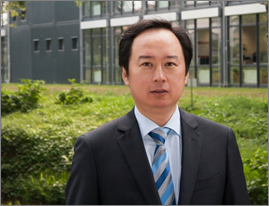 Feng Jiao wurde 1969 in Peking, China, 
geboren und schloss 1992 sein Studium der Ingenieurswissenschaften am Beijing Institute of Technology ab. Er hat die kanadische Staatsbürgerschaft.SICK ist einer der weltweit führenden Lösungsanbieter für sensorbasierte Applikationen für industrielle Anwendungen. Das 1946 von Dr.-Ing. e. h. Erwin Sick gegründete Unternehmen mit Stammsitz in Waldkirch im Breisgau nahe Freiburg zählt zu den Technologie- und Marktführern und ist mit mehr als 50 Tochtergesellschaften und Beteiligungen sowie zahlreichen Vertretungen rund um den Globus präsent. Im Geschäftsjahr 2019 beschäftigte SICK mehr als 10.000 Mitarbeiter weltweit und erzielte einen Konzernumsatz von rund 1,8 Mrd. Euro. Weitere Informationen zu SICK erhalten Sie im Internet unter www.sick.com.